DOTAZNÍK / PŘIHLÁŠKA KE KURZUJméno a příjmení: Datum narození: Adresa:Telefon:E- mail:Pohlaví:Konfekční velikost:Výška:Váha:Velikost nohy:
(Uveďte ideálně velikost dle EUR číslování)Pokud máte své potápěčské vybavení, vypište ho jednotlivě prosím zde. Pokud žádné nemáte, my Vám ho rádi půjčíme;-):Zkušenosti s potápěním/licence/certifikace :Odesláním dotazníku na prodive@prodive.cz prohlašujete, že jste všechny informace uvedli pravdivě a že Váš zdravotní stav Vás nijak neomezuje v činnosti potápění.Berete také na vědomí, že se budete potápět na vlastní nebezpečí.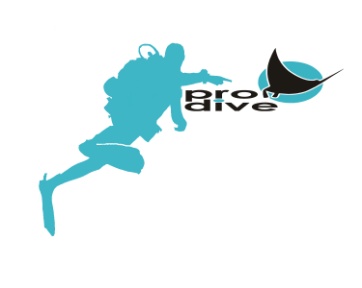                                                                                                                     Děkujeme Váš tým Pro Dive                                  